Phiếu đánh giá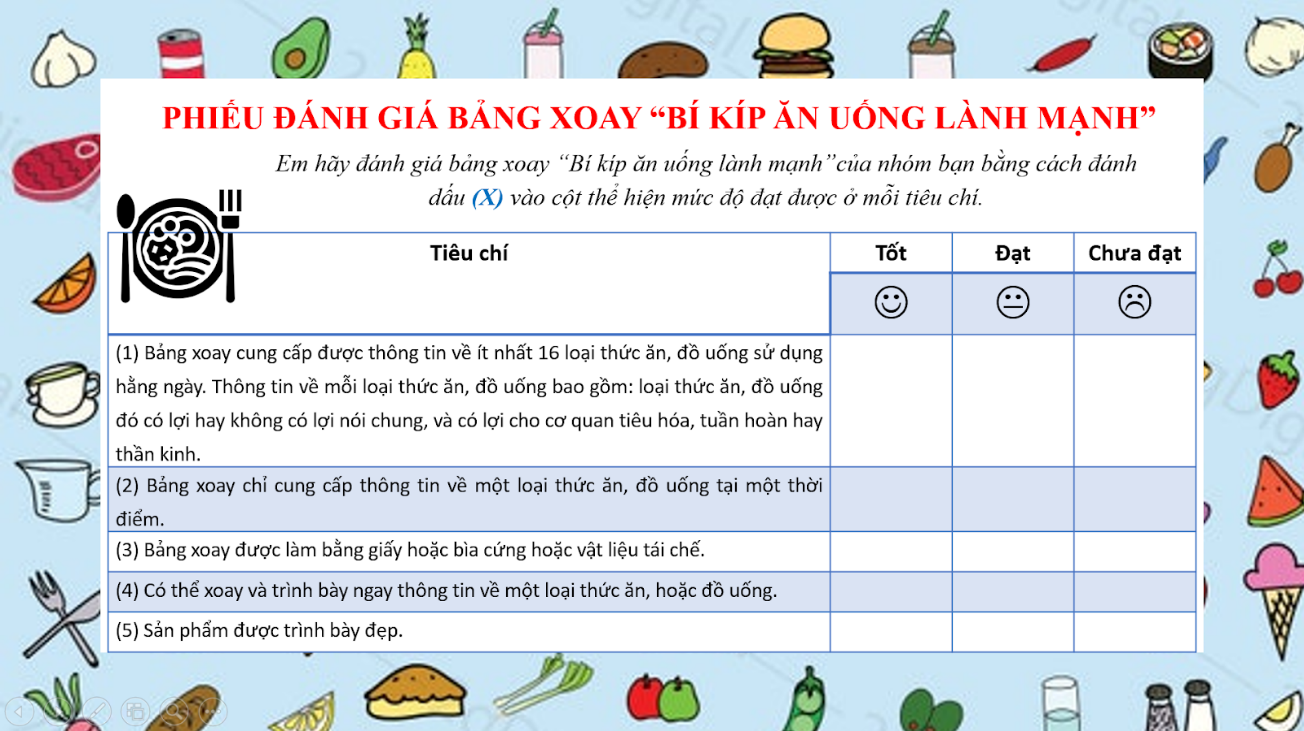 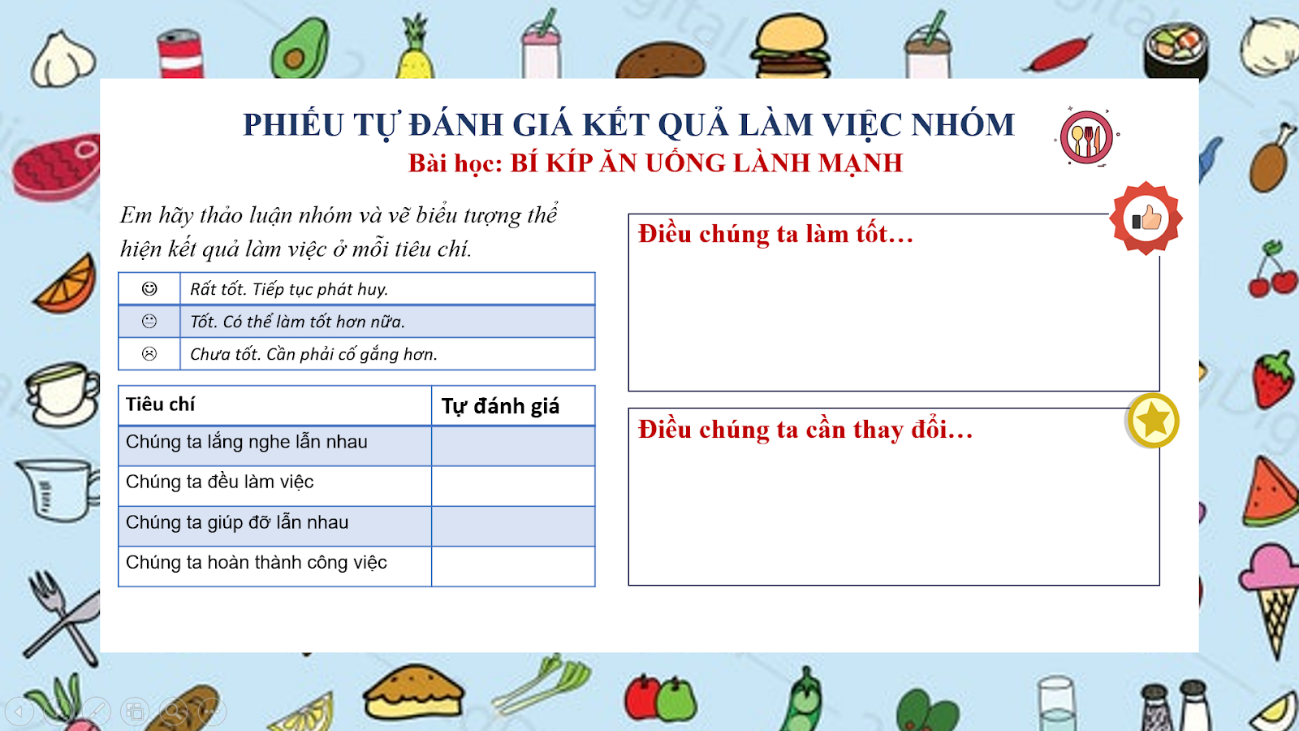 